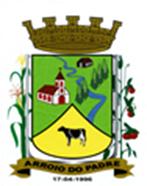 ESTADO DO RIO GRANDE DO SULMUNICÍPIO DE ARROIO DO PADREGABINETE DO PREFEITOMensagem 52/2017ACâmara Municipal de VereadoresSenhor PresidenteSenhores Vereadores	Quero de início, mais uma vez cumprimenta-los nesta oportunidade em que novamente me dirijo aos Senhores através da presente.	O projeto de lei 52/2017 que lhes encaminho têm por finalidade alterar a denominação do cargo de vigilante, que consta no quadro de servidores do Município, para vigia.	O questionamento que se faz é por que isso agora? A mudança da denominação proposta dá-se em função de ter-se percebido que embora o nome (denominação) seja vigilante as atribuições que constam são de vigia, pois os requisitos para a posse do cargo demonstram isto, inclusive quanto ao Porte ou uso de armamento ou até mesmo curso de profissionalização supervisionado pela Política Federal, aprovado em exame mental e psicotécnico, entre outros. Nada disso se verifica nas atribuições ou exigências para o provimento do cargo.	Então, nas circunstâncias, já que existe um servidor nomeado para este cargo, endentemos melhor alterar a sua denominação (nome) do que as suas atribuições, tentando adequá-las ao vigilante, de fato, como talvez tivesse que ter sido necessário desde o início quando começou a ser tratada a criação do cargo. Pelo proposto o cargo terá vigência como sendo vigia e não mais como vigilante.	Diante do exposto, peço apoio aos Senhores para que aprovem o proposto para que o município possa conduzir também neste particular, os seus procedimentos de forma correta.	Nada mais para o momento, me despeço.	Atenciosamente.Arroio do Padre, 16 de março de 2017. Leonir Aldrighi BaschiPrefeito MunicipalAo Sr.Rui Carlos PeterPresidente da Câmara Municipal de VereadoresArroio do Padre/RSESTADO DO RIO GRANDE DO SULMUNICÍPIO DE ARROIO DO PADREGABINETE DO PREFEITOPROJETO DE LEI Nº 52 DE 16 DE MARÇO DE 2017.Altera a denominação do cargo de vigilante, para vigiaArt. 1º A presente lei altera a denominação do cargo de vigilante, constante no quadro de cargos e no anexo, da Lei Municipal Nº 961, de 30 de outubro de 2009.Art. 2º O nome do cargo de vigilante constante no quadro de cargos, Art.1 da Lei Municipal Nº 961 de 30 de outubro de 2009, passará a denominar-se vigia.Paragrafo Único: A alteração da denominação do cargo funcional, vigiante para vigia, no anexo da Lei Municipal Nº 961, de 30 de outubro de 2009, passará a vigor conforme o anexo I, desta lei.Art. 3º Mantêm-se inalteradas as demais disposições da Lei Municipal 961, de 30 de outubro de 2009, vigentes nesta data.Art. 4º Esta Lei entra em vigor na data de sua publicação.Arroio do Padre, 16 de março de 2017.Visto Técnico: Loutar PriebSecretário de Administração, Planejamento,Finanças, Gestão e Tributos         Leonir Aldrighi BaschiPrefeito MunicipalANEXO I DO PROJETO DE LEI 52/2017CATEGORIA FUNCIONAL: VIGIAPADRÃO: SE 31ATRIBUIÇÕES:Descrição Sintética: Exercer vigilância em logradouros públicos e próprios municipais;	Descrição Analítica: Exercer vigilância em locais previamente determinados; realizar ronda de inspeção em intervalos fixados, adotando providências tendentes a evitar roubos, incêndios, danificações nos edifícios, praças, jardins, materiais sob sua guarda, etc; controlar a entrada e saída de pessoas e veículos pelos portões de acesso sob sua vigilância, verificando, quando necessário, as autorizações de ingresso; verificar se as portas e janelas e demais vias de acesso estão devidamente fechadas; investigar quaisquer condições anormais que tenha observado; responder as chamadas telefônicas e anotar recados; levar ao imediato conhecimento das autoridades competentes qualquer irregularidade verificada; acompanhar funcionários, quando necessário, no exercício de suas funções; exercer tarefas afins.Condições de Trabalho:a) Geral: Carga horária semanal de 40 horas;Requisitos para Provimento:a) Idade: Mínima de 18 anos;b) Instrução: Ensino fundamental incompleto.